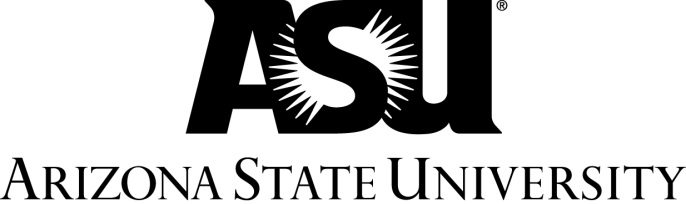 Model Release FormI grant permission to the Arizona Board of Regents, on behalf of Arizona State University and its agents or employees, to copyright and publish all or any part of photographs and/or motion pictures and/or voice recordings and/or written/spoken statements taken of me on the date and at the location listed below for use in university publications, including printed, moving, audio and electronic, all exhibitions, public displays, publications, commercial art, and advertising purposes in any media without limitation or reservation.I hereby waive any right to inspect or approve the finished photographs/motion pictures/voice recordings/ written/spoken statement s or printed or electronic matter that may be used in conjunction with them now or in the future, whether that use is known to me or unknown, and I waive any right to royalties or other compensation arising from or related to the use of the photographs/motion pictures/voice recordings/written/spoken statements.I hereby agree to release, defend, and hold harmless the Arizona Board of Regents, on behalf of Arizona State University and its agents or employees, including any firm publishing and/or distributing the finished product in whole or in part, whether on paper, in motion pictures, or via electronic media, from and against any claims, damages or liability arising from or related to the use of the photographs/motion pictures/voice recordings/written/ spoken statements, including but not limited to any misuse, distortion, blurring, alteration, optical illusion or use in composite form, either intentionally or otherwise, that may occur or be produced in taking, processing, reduction or production of the finished product, its publication or distribution. It is the discretion of Arizona State University to decide whether to use the image.I am 18 years of age or older, and I am competent to contract in my own name. I have read this release before signing below, and I fully understand the contents, meaning and impact of this release. I understand that I am free to address any specific questions regarding this release by submitting those questions in writing before signing, and I agree that my failure to do so will be interpreted as a free and knowledgeable acceptance of the terms of this release.Event: Location of Photographing: Date: Name _______________________________________________Email _______________________________________________Signature ____________________________________________Name _______________________________________________Email _______________________________________________Signature ____________________________________________Name _______________________________________________Email _______________________________________________Signature ____________________________________________Name _______________________________________________Email _______________________________________________Signature ____________________________________________Name _______________________________________________Email _______________________________________________Signature ____________________________________________Name _______________________________________________Email _______________________________________________Signature ____________________________________________Name _______________________________________________Email _______________________________________________Signature ____________________________________________Model Release FormI grant permission to the Arizona Board of Regents, on behalf of Arizona State University and its agents or employees, to copyright and publish all or any part of photographs and/or motion pictures and/or voice recordings and/or written/spoken statements taken of me on the date and at the location listed below for use in university publications, including printed, moving, audio and electronic, all exhibitions, public displays, publications, commercial art, and advertising purposes in any media without limitation or reservation.I hereby waive any right to inspect or approve the finished photographs/motion pictures/voice recordings/ written/spoken statement s or printed or electronic matter that may be used in conjunction with them now or in the future, whether that use is known to me or unknown, and I waive any right to royalties or other compensation arising from or related to the use of the photographs/motion pictures/voice recordings/written/spoken statements.I hereby agree to release, defend, and hold harmless the Arizona Board of Regents, on behalf of Arizona State University and its agents or employees, including any firm publishing and/or distributing the finished product in whole or in part, whether on paper, in motion pictures, or via electronic media, from and against any claims, damages or liability arising from or related to the use of the photographs/motion pictures/voice recordings/written/ spoken statements, including but not limited to any misuse, distortion, blurring, alteration, optical illusion or use in composite form, either intentionally or otherwise, that may occur or be produced in taking, processing, reduction or production of the finished product, its publication or distribution. It is the discretion of Arizona State University to decide whether to use the image.I am 18 years of age or older, and I am competent to contract in my own name. I have read this release before signing below, and I fully understand the contents, meaning and impact of this release. I understand that I am free to address any specific questions regarding this release by submitting those questions in writing before signing, and I agree that my failure to do so will be interpreted as a free and knowledgeable acceptance of the terms of this release.Event: Location of Photographing: Date: Name _______________________________________________Email _______________________________________________Signature ____________________________________________Name _______________________________________________Email _______________________________________________Signature ____________________________________________Name _______________________________________________Email _______________________________________________Signature ____________________________________________Name _______________________________________________Email _______________________________________________Signature ____________________________________________Name _______________________________________________Email _______________________________________________Signature ____________________________________________Name _______________________________________________Email _______________________________________________Signature ____________________________________________Name _______________________________________________Email _______________________________________________Signature ____________________________________________